Задания для 4 класса ХО :Тема – «Танцы народов мира» 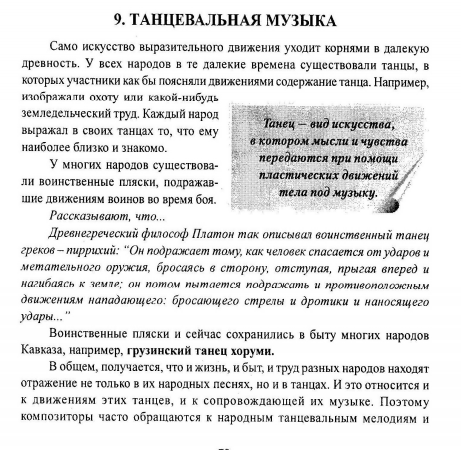 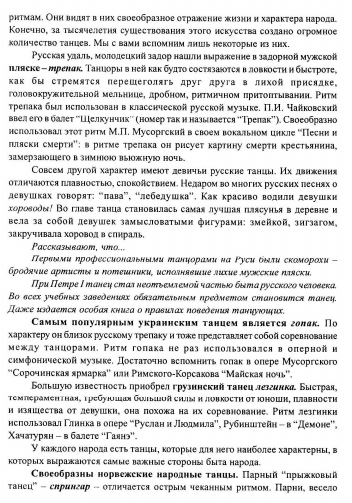 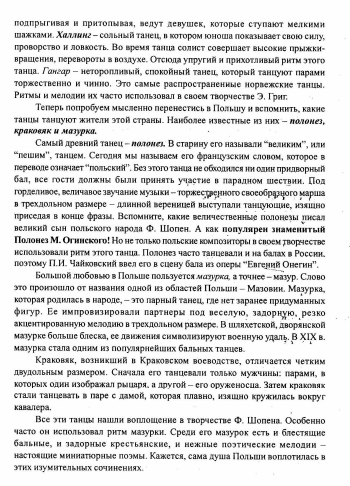 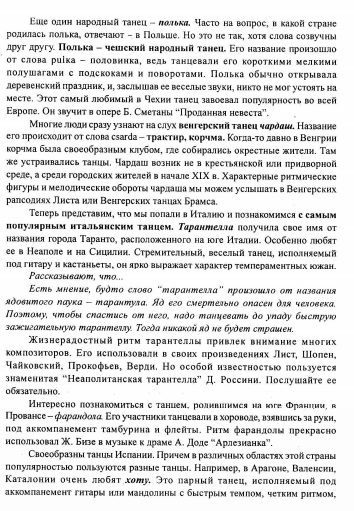 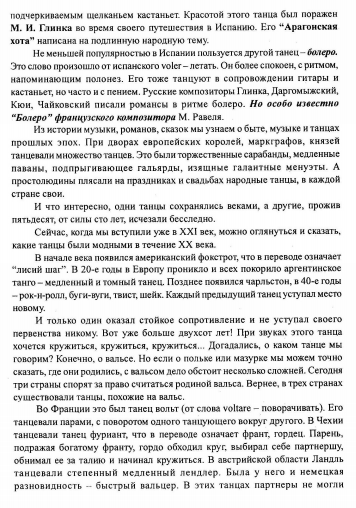 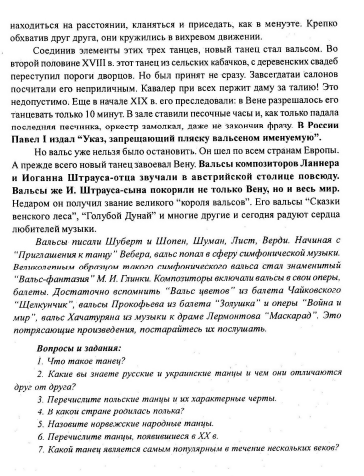 Изучить материал и ответить на вопросы письменно. 